ПАСПОРТ ГРУППЫ №1 «Зайчики»Возраст: 3-4 годаДевочек: 11Мальчиков: 9Воспитатель:Кузнецова Анна Сергеевна, стаж работы – 6 лет, 1 кв. категорияНаграждена: Почетной грамотой от Администрации городского округа Архангельской области «Котлас» управление по социальным вопросам Воспитатель:Касаткина Полина Олеговна, стаж работы – 10 месяцевМладший воспитатель: Магденко Ирина НиколаевнаТема углублённой работы группы: -Развивать мелкую моторику,-Формировать активную речь через игровую деятельность.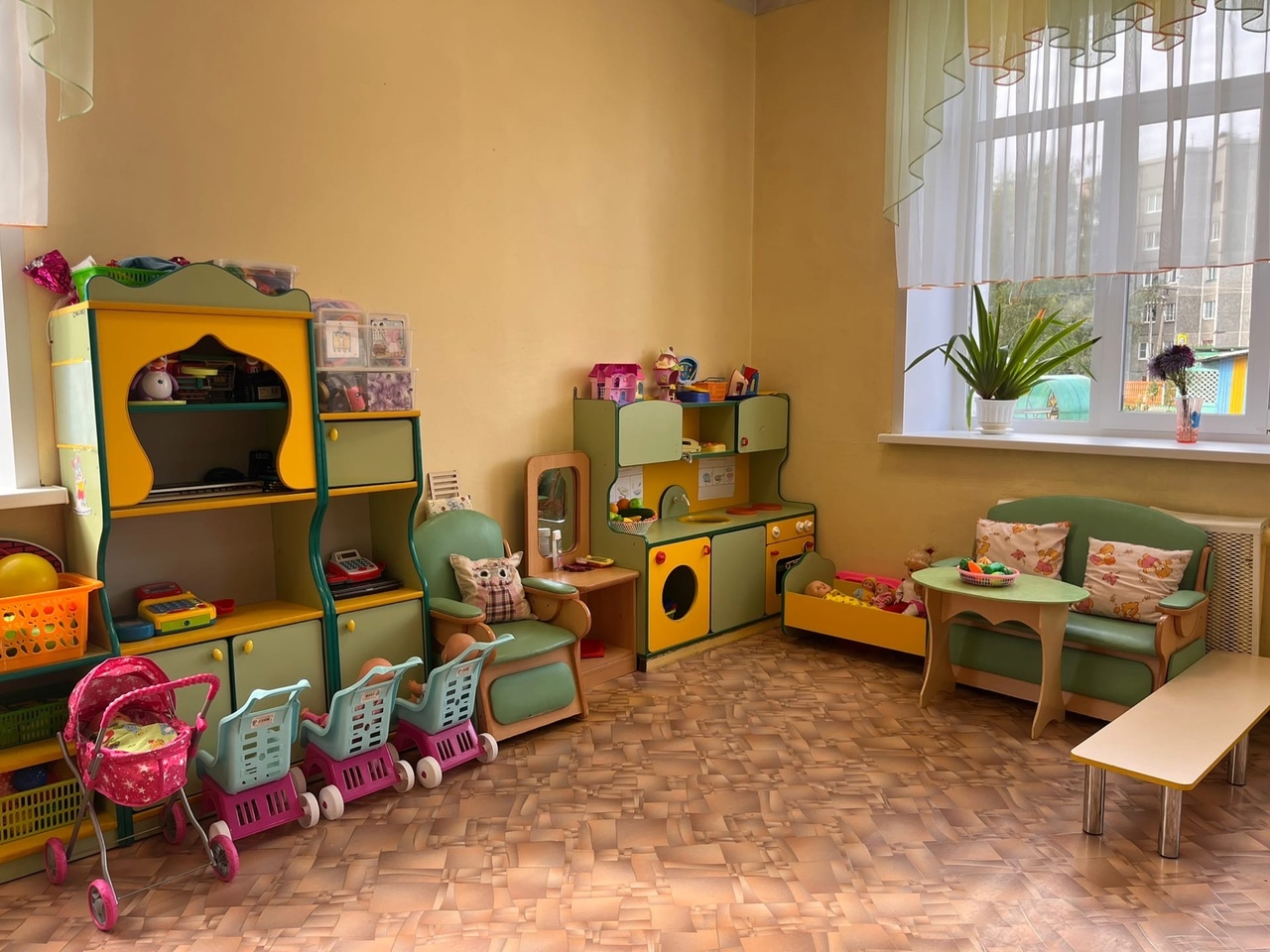 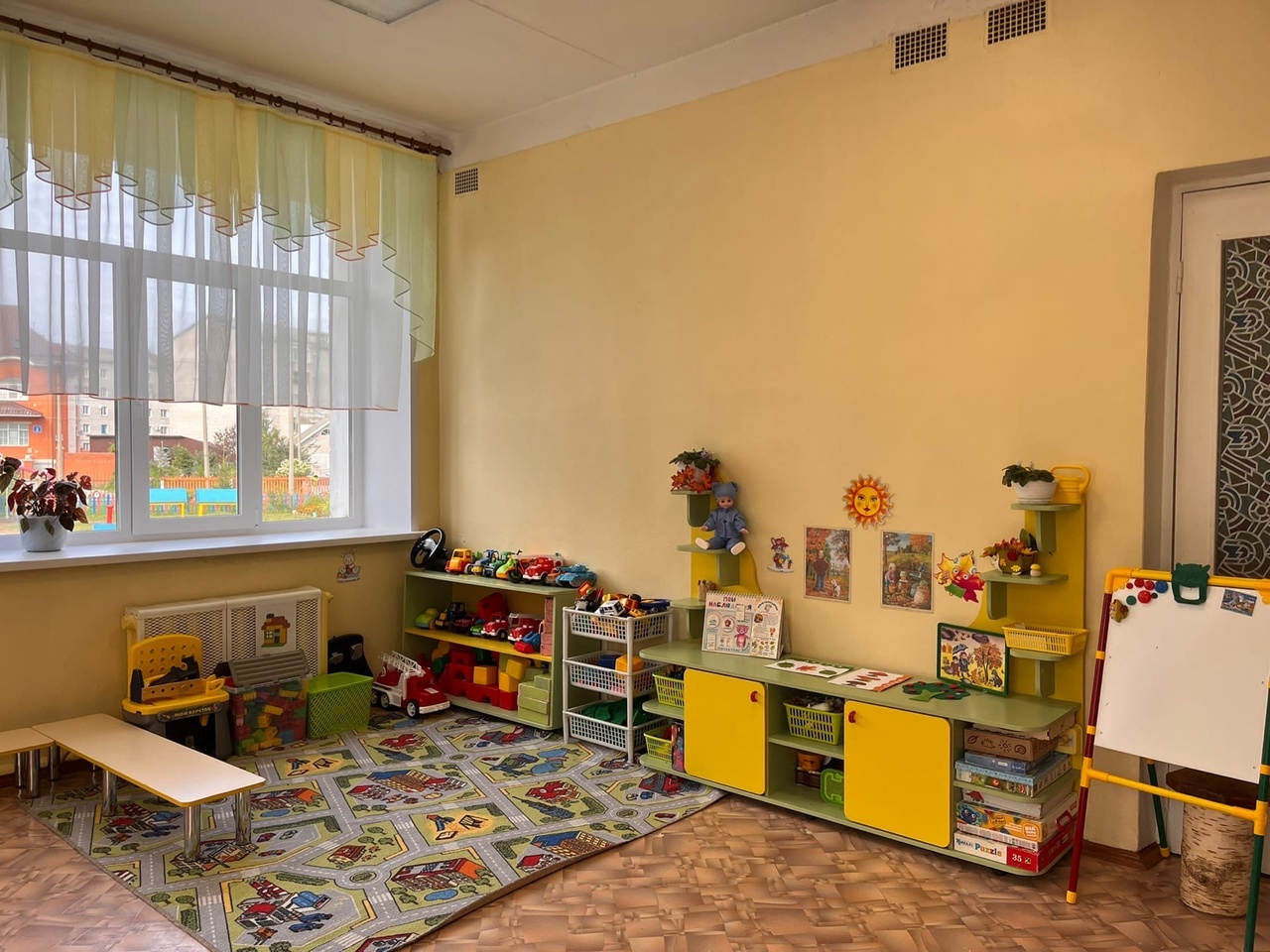 